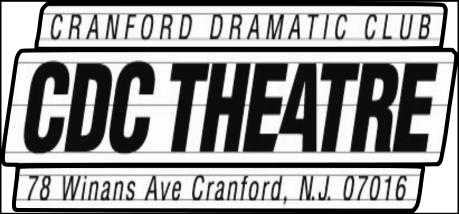 Nurturing Imagination Since 1919To Director Candidates,	Welcome to CDC Theatre.	We would like to thank you for applying to direct a production at CDC Theatre, the oldest, continuously producing community theatre in New Jersey. Our mission as a 501©3 non-profit organization is to offer family-friendly, live theatre to the community and to encourage the development and enjoyment of theatre arts. We will consider directors within a broad range of experience and are looking for people who will bring their enthusiasm to our theatre and the community.	Our season runs from September through June during which we typically program two musicals, a play and a children’s production. Directors interested in working with us are asked to submit no more than three shows for our Program Committee to consider, along with a synopsis of each show. Please fill out the forms below. We also ask that you include your resume, a brief statement of your interest in the shows and why you chose to submit to CDC Theatre.  	The deadline for submissions is September 1.  Directors who have submitted a project that is of interest to CDC Theatre will be contacted via e-mail on or about October 1 so that we might schedule an interview. While all completed submissions will be given the same consideration, CDC Theatre reserves the right to choose projects and directors that the committee feels will fit with the theatre’s mission and benefit the theatre.		Materials may be submitted electronically, along with any questions, to joanneges@comcast.net and lizhoward20@yahoo.com  or mailed to CDC Theatre, P.O. Box 511, Cranford, NJ, 07016. Attn.:Program Committee.Submitting Director’s Contact InformationName		________________________________________________________Address	________________________________________________________		________________________________________________________		________________________________________________________Phone		________________________________________________________Cell		________________________________________________________Work		________________________________________________________E-mail	________________________________________________________Our season runs from September through June – Please list any conflicts you may have		________________________________________________________		________________________________________________________		________________________________________________________		________________________________________________________		_________________________________________________________Submission for CDC Theatre 2016-2017 Season       Show #1Title/Author_________________________________________________________________Genre:        Play  Musical   Comedy       Drama      Children’s   Classical   ModernCast size____________________________________________________________________Design Ideas ____________________________________________________________________________________________________________________________________________________________________________________________________________________________________________________________________________________________________________________Set Requirements_______________________________________________________________________________________________________________________________________________________________________________________________________________________________________Unique Production Requirements  -Props/Costumes/Orchestra_______________________________________________________________________________________________________________________________________________________________________________________________________________________________________Any additional information you might like to include?_________________________________________________________________________________________________________________________________________________________________________________________________________________________________________________________________________________________________________________________________________________________________________________________________Submission for CDC Theatre 2016-2017 Season       Show #2Title/Author_________________________________________________________________Genre:        Play  Musical   Comedy       Drama      Children’s   Classical   ModernCast size____________________________________________________________________Design Ideas ____________________________________________________________________________________________________________________________________________________________________________________________________________________________________________________________________________________________________________________Set Requirements_______________________________________________________________________________________________________________________________________________________________________________________________________________________________________Unique Production Requirements  -Props/Costumes/Orchestra_______________________________________________________________________________________________________________________________________________________________________________________________________________________________________Any additional information you might like to include?_________________________________________________________________________________________________________________________________________________________________________________________________________________________________________________________________________________________________________________________________________________________________________________________________Submission for CDC Theatre 2016-2017 Season       Show #3Title/Author_________________________________________________________________Genre:        Play  Musical   Comedy       Drama      Children’s   Classical   ModernCast size____________________________________________________________________Design Ideas ____________________________________________________________________________________________________________________________________________________________________________________________________________________________________________________________________________________________________________________Set Requirements_______________________________________________________________________________________________________________________________________________________________________________________________________________________________________Unique Production Requirements  -Props/Costumes/Orchestra_______________________________________________________________________________________________________________________________________________________________________________________________________________________________________Any additional information you might like to include?_________________________________________________________________________________________________________________________________________________________________________________________________________________________________________________________________________________________________________________________________________________________________________________________________